 ------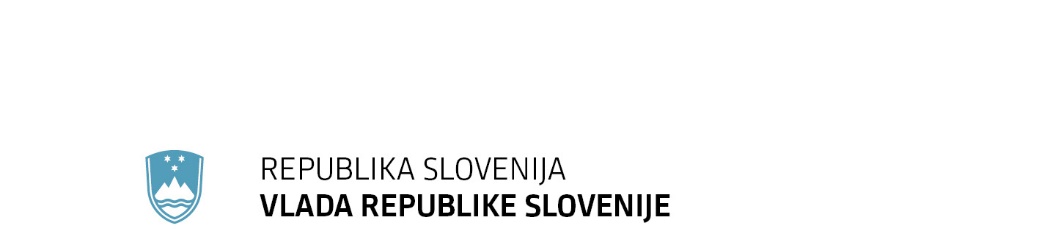 SPOROČILO ZA JAVNOST25. redna seja Vlade Republike Slovenije24. november 2022Uresničevanje sklepov Vlade Republike Slovenije preteklih mandatovVlada Republike Slovenije je na današnji seji obravnavala tudi gradivo »Uresničevanje sklepov Vlade Republike Slovenije preteklih mandatov«. Ob tem je sklenila, da od skupno 125 neizvedenih sklepov ostane v veljavi 73 neizvedenih sklepov prejšnjih mandatov, spremeni 10 sklepov prejšnjih mandatov in razveljavi 13 sklepov prejšnjih mandatov. Hkrati je bilo gotovljeno, da je bilo 29 sklepov že izvedenih.Vir: Generalni sekretariat vladeVlada Republike Slovenije potrdila predloge sprememb in dopolnitve Uredbe o varnosti igračVlada Republike Slovenije je potrdila predlog sprememb Uredbe o varnosti igrač, s katerimi je na podlagi Direktive 2021/903/EU omejila vsebnost anilina v v tekstilnih in usnjenih materialih igrač  in v prstnih barvah.Anilin je snov, ki na podlagi raziskav in podatkov  lahko povzroča raka in spremembe genskega materiala. Zaradi tveganj ob možni izpostavljenosti otrok smo z navedenimi spremembami uredbe njegovo vsebnost v tekstilnih in usnjenih materialih igrač  in v prstnih barvah omejili pod mejo, ki bi lahko imele škodljive učinke za zdravje.  Vir: Ministrstvo za zdravjeVlada je izdala spremenjeno in dopolnjeno Uredbo o posredovanju in ponovni uporabi informacij javnega značajaVlada Republike Slovenije je izdala Uredbo o spremembah in dopolnitvah Uredbe o posredovanju in ponovni uporabi informacij javnega značaja in jo objavi v Uradnem listu Republike Slovenije.S to uredbo se prenaša Direktiva 2019/1024/EU o odprtih podatkih in ponovni uporabi informacij javnega sektorja.  Zakon o spremembah in dopolnitvah Zakona o dostopu do informacij javnega značaja (ZDIJZ-G), ki je bil sprejet oktobra 2022 namreč določa, da vlada uskladi uredbo z novelo ZDIJZ-G v tridesetih dneh od uveljavitve novele ZDIJZ-G. Eden od glavnih ciljev Direktive 2019/1024/EU je omogočati enostavno ponovno uporabo t. i. naborov podatkov velike vrednosti z naslednjih področij: 1. geoprostorski podatki, 2. opazovanje Zemlje in okolje, 3. meteorološki podatki, 4. statistika, 5. družbe in lastništvo družb ter 6. mobilnost. Zbirke, ki sodijo med nabore podatkov velike vrednosti, morajo biti na voljo za ponovno uporabo brez zaračunavanja cene in preko vmesnikov za aplikacijsko programiranje. Nabori podatkov velikih vrednosti so opredeljeni v ZDIJZ, seznam zbirk pa določi vlada. Gre za seznam podatkovnih zbirk, glede katerih zavezani organi že zdaj zagotavljajo ponovno uporabo po vmesnikih za aplikacijsko programiranje. Uredba začne veljati naslednji dan po objavi v Uradnem listu Republike Slovenije.Vir: Ministrstvo za javno upravoOdlok o finančnem nadomestilu zaradi visokih cen reprodukcijskega materiala, ki se porabi v čebelarskem sektorjuVlada je izdala Odlok o finančnem nadomestilu zaradi visokih cen reprodukcijskega materiala, ki se uporablja v čebelarskem sektorju. V zadnjem letu so se stroški v kmetijski proizvodnji iz različnih vzrokov (zvišanje cen zemeljskega plina, vojna v Ukrajini in podobno) močno zvišali. Primerjava stroškov sladkorja za leto 2021 in začasnih podatkov za leto 2022 iz ocen Statističnega urada Republike Slovenije (SURS), Evropskega statističnega urada (v angleščini EUROSTAT), Strokovne skupine za sladkor pri Evropski uniji (EU) in analiz trga kažejo, da so se stroški pridelave medu za leto 2022 povečali. Podobno so se povečali stroški preseljevanja čebeljih družin zaradi višjih cen energentov.Finančno nadomestilo se izplača samo za tiste čebelarje in njihove čebelje družine, ki so vpisani v centralni register čebelnjakov na dan 20. avgust 2022 in so imeli na dan 31. oktober 2021 v registru čebelnjakov prijavljene najmanj štiri čebelje družine. Ta datum glede prijavljenih čebeljih družin se upošteva kot zadnje sporočeno število čebeljih družin v čebelnjakih, ki ga je upravičenec v skladu s predpisi, ki urejajo označevanje čebelnjakov in stojišč, sporočil do 1. decembra 2021 za stanje na dan 31. oktober 2021. Finančno nadomestilo bo znašalo 10 evrov na čebeljo družino in se izplača samo čebelarjem, ki prejmejo vsaj 40 evrov podpore. Omejitev skupnega izplačila na največ 62.000 evrov, ki je določena v Začasnem okviru, pa zniža izplačila največjim prejemnikom.Za  ukrep bo namenjenih 1,96 milijona evrov, ki se zagotovijo iz proračuna Republike Slovenije. Vir: Ministrstvo za kmetijstvo, gozdarstvo in prehranoVlada dopolnila seznam upravičencev do donacijVlada je danes dopolnila Sklep o določitvi upravičencev do donacij za leto 2022. Seznam upravičencev je dopolnila s šolskimi skladi oziroma skladi vrtcev.Davčni zavezanci lahko skladno z Zakonom o dohodnini zahtevajo, da se del njihove dohodnine nameni financiranju upravičencev do donacij. To so nevladne organizacije, politične stranke, reprezentativni sindikati ter registrirane cerkve in druge verske skupnosti, ki na dan 31. december prejšnjega leta izpolnjujejo pogoje iz Zakona o dohodnini. Skladno z Zakonom o organizaciji in financiranju vzgoje in izobraževanja pa so do donacij upravičeni tudi šolski skladi oziroma skladi vrtcev, ki izpolnjujejo zakonske pogoje.Vlada skladno z Uredbo o namenitvi dela dohodnine za donacije določi seznam upravičencev po Zakonu o dohodnini in ga objavi v Uradnem listu Republike Slovenije najpozneje do 30. septembra leta, za katero se odmerja dohodnina. Seznam upravičencev do donacij za leto 2022 je bil objavljen 30. septembra 2022. Ministrstvo za izobraževanje, znanost in šport je naknadno predlagalo dopolnitev seznama upravičencev do donacij za leto 2022 s šolskimi skladi oziroma skladi vrtcev. Ministrstvo za finance je seznam upravičencev nato dopolnilo z 31 šolskimi skladi oziroma skladi vrtcev.Vir: Ministrstvo za financeDoločitev deležev izpolnjevanja obveznosti za električno in elektronsko opremo za leto 2022 Vlada Republike Slovenije sprejme Sklep o določitvi deležev odpadne električne in elektronske opreme, za katere morajo proizvajalci električne in elektronske opreme za leto 2022 zagotoviti zbiranje in obdelavo odpadne električne in elektronske opreme, ter ga objavi v Uradnem listu Republike Slovenije.V skladu z drugim odstavkom 17. člena Uredbe o odpadni električni in elektronski opremi mora proizvajalec električne in elektronske opreme na svoje stroške zagotavljati zbiranje in obdelavo vse zbrane odpadne električne in elektronske opreme (OEEO). Proizvajalec lahko navedeno obveznost izpolnjuje samostojno ali skupaj z drugimi proizvajalci v skladu s 25. členom uredbe tako, da pristopi k izvajanju skupnega načrta ravnanja z OEEO, s katerim nosilec skupnega načrta v njihovem imenu zagotavlja izpolnjevanje obveznosti iz drugega odstavka 17. člena uredbe (zbiranje in obdelava OEEO). Proizvajalec mora zbiranje in obdelavo OEEO zagotoviti za delež zbrane OEEO, ki je enak njegovemu deležu električne in elektronske opreme (EEO), izraženemu v odstotkih, v skupni količini EEO, ki je bila v Republiki Sloveniji dana na trg v posameznem koledarskem letu, izraženi v odstotkih, in se določi na podlagi 34. člena omenjene uredbe. Deleže OEEO iz četrtega odstavka 17. člena za proizvajalce in deleže OEEO iz drugega odstavka 27. člena za nosilce skupnega načrta za posamezno leto določi Vlada Republike Slovenije s sklepom do 30. septembra tekočega leta, sklep pa se objavi v Uradnem listu Republike Slovenije. Deleži se določijo v odstotkih ob upoštevanju razredov in podrazredov EEO, ki jih proizvajalci dajejo na trg, ob upoštevanju vseh načrtov in skupnih načrtov, vpisanih v evidenco načrtov ravnanja z OEEO, ki jo v okviru registra varstva okolja vodi Ministrstvo za okolje in prostor.Vir: Ministrstvo za okolje in prostorIzvedba DPN za avtocestni priključek Kranj severVlada Republike Slovenije sprejme Sklep o izvedbi državnega prostorskega načrtovanja za avtocestni priključek Kranj sever, ki se objavi na spletnih straneh prostorskega informacijskega sistema.Pripravljavec s sklepom, s katerim v skladu s tretjim odstavkom 298. člena Zakona o urejanju prostora v povezavi s 86. členom Zakona o urejanju prostora določi naloge v zvezi z aktivnostmi, potrebnimi za pridobitev vseh podatkov in strokovnih podlag, za katere je bilo v smernicah ugotovljeno, da naj se z namenom upoštevanja predpisov pridobijo in uporabijo pri načrtovanju v pobudi predvidenih prostorskih ureditev, roke in financiranje.Cilj prostorske ureditve je prometna razbremenitev preobremenjenega avtocestnega priključka Kranj vzhod in povečanje prometne varnosti na avtocesti in z njo povezanih navezovalnih cestah na severnem in vzhodnem območju Kranja.Vir: Ministrstvo za okolje in prostorSoglasje k Rebalansu finančnega načrta Zavoda za pokojninsko in invalidsko zavarovanje Slovenije za leto 2022Vlada Republike Slovenije je dala soglasje k Rebalansu finančnega načrta Zavoda za pokojninsko in invalidsko zavarovanje Slovenije za leto 2022. Finančni načrt zavoda za leto 2022 (FN 2022) je bil sprejet na seji sveta zavoda 16. decembra 2021. Nanj je Vlada RS podala soglasje 27. januarja 2022. Pri načrtovanju za leto 2022 je bil upoštevan tudi Zakon o fiskalnem pravilu ter na njegovi podlagi sprejet Odlok o spremembah Odloka o okviru za pripravo proračunov sektorja država za obdobje od leta 2022 do leta 2024.Po sprejetju FN 2022 je Državni zbor sprejel več ukrepov in zakonskih sprememb, ki so vplivale na višino zavodovih prihodkov in odhodkov:Z Zakonom o dodatnih ukrepih za preprečevanje širjenja, omilitev, obvladovanje, okrevanje in odpravo posledic COVID-19 urejeno izplačilo solidarnostnega dodatka za upokojence ter prejemnike nadomestil iz invalidskega zavarovanja. Izplačilo ima bistven vpliv na višino zavodovih prihodkov in odhodkov (68 milijonov evrov prihodkov in približno 67 milijonov evrov odhodkov) v letu 2022, ter ni mogel biti upoštevan pri pripravi FN 2022.Z Zakonom o dopolnitvi Zakona o pokojninskem in invalidskem zavarovanju ( ZPIZ-2L) v mesecu januarju 2022 so se, skladno z določbo prvega odstavka 1. člena ZPIZ-2L, zaradi odprave zaostanka pri usklajevanju pokojnin, 1. januarja 2022 dodatno uskladile pokojnine in drugi prejemki (razen dodatka za pomoč in postrežbo in letnega dodatka) v različnih odstotkih glede na leto upokojitve. Poleg tega, so se, skladno z določbo drugega odstavka 1. člena ZPIZ-2L,  1. januarja 2022 za 1% uskladile tudi najnižja pokojnina, zagotovljena pokojnina in najnižji znesek invalidske pokojnine iz prvega, tretjega in četrtega odstavka 39. člena ZPIZ-2. Finančni učinki znašajo okoli 145 milijonov evrov oziroma 2,4% letno, vendar pa ZPIZ-2L ni mogel biti upoštevan v FN 2022.Z Zakonom o spremembah in dopolnitvah Zakona o pokojninskem in invalidskem zavarovanju (ZPIZ-2M), ki se je začel uporabljati 1. aprila 2022, so spremembe prinesle za okoli 15 milijonov evrov finančnih učinkov letno, brez upoštevanja prispevka za zdravstveno zavarovanje upokojencev. Bistvene spremembe se nanašajo na: ureditev pravice do dodatnega odmernega odstotka za moškega (zaradi skrbi za otroka); vzpostavitev zakonske pravne podlage za sofinanciranje promocije in izvedbe rekreativnih in kulturnih dejavnosti upokojencev in uživalcev pokojnin; vzpostavitev usklajevanja invalidnin za telesno okvaro od 1. januarja 2022 dalje v skladu z zakonom, ki ureja usklajevanje transferjev posameznikom in gospodinjstvom v Republiki Sloveniji; uveljavitev enakosti pravic za prejemnike vdovskih in družinskih pokojnin; novo odmero vdovskih in družinskih pokojnin ter nadomestil iz invalidskega zavarovanja; novo odmero najnižje pokojnine za zavarovance, ki so opravljali kmetijsko dejavnost ob izpolnjenem pogoju pokojninske dobe. ZPIZ-2M v FN 2022 ni bil upoštevan.Rebalans finančnega načrta zavoda za leto 2022 je izdelan skladno s 162. in 163. členom ZPIZ-2, tako da so načrtovani izravnani prihodki in odhodki ter zagotovljeno plačilo vseh obveznosti. Vir: Ministrstvo za delo, družino, socialne zadeve in enake možnostiVlada potrdila rebalans finančnega načrta Zavoda za zdravstveno zavarovanje Slovenije za leto 2022Vlada je na današnji seji sprejela rebalans finančnega načrta Zavoda za zdravstveno zavarovanje Slovenije (ZZZS) za leto 2022, ki ga je novembra sprejela skupščina ZZZS. Od priprave Finančnega načrta ZZZS za leto 2022 do danes je prišlo do bistveno drugačnih pogojev poslovanja, ki so posledično vodili v pripravo rebalansa. Finančni načrt ZZZS za leto 2022, je bil pripravljen na podlagi Jesenske napovedi gospodarskih gibanj Urada za makroekonomske analize in razvoj, na oceni realizacije poslovanja ZZZS v letu 2021 in ob upoštevanju Zakona o fiskalnem pravilu, na podlagi katerega je Državni zbor sprejel Odlok o okviru za pripravo proračunov sektorja država za obdobje od 2022 do 2024. V njem je določen najvišji obseg izdatkov za zdravstveno blagajno za leto 2022 v višini 3.720 milijonov evrov. Skupaj se zaradi spremenjenih pogojev prihodki za leto 2022 povečajo za 334,8 milijonov evrov, odhodki pa za 380 milijonov evrov. Načrtovan je primanjkljaj prihodkov nad odhodki v višini 194, 1 milijonov evrov, ki bo v celoti pokrit iz lastnih sredstev. Zaradi omejitve najvišjega obsega izdatkov za zdravstveno blagajno, določenega v Odloku o okviru za pripravo proračunov sektorja država za obdobje od 2022 do 2024 v višini 4.100 milijonov evrov bo moral ZZZS obveznosti iz leta 2022 v višini 66,3 milijonov evrov (15,7 milijonov evrov več kot načrtovano) prenesti v leto 2023.Vir: Ministrstvo za zdravjeVlada odprla novo proračunsko postavko za blaženje posledic draginje upokojencevV finančnem načrtu Ministrstva za delo, družino, socialne zadeve in enake možnosti je vlada odprla novo proračunsko postavko, namenjeno povečanemu delu prejemkov upokojencev.Z Zakonom o nujnih ukrepih za povečanje prihodkov upokojencev in omejitev dviga oskrbnin na področju socialnega varstva se je z namenom povečanja prihodkov upokojencev in omejitve dviga oskrbnin na področju socialnega varstva določil začasni ukrep izplačila povečanega dela prejemkov upokojencev in prejemkov nadomestil iz invalidskega zavarovanja.Zakon določa, da so upravičenci do povečanega dela prejemkov upokojencev prejemniki pokojnine in prejemniki nadomestil iz invalidskega zavarovanja (razen dodatka za pomoč in postrežbo  ter invalidnine za telesno okvaro), ki jih izplačuje Zavod za pokojninsko in invalidsko zavarovanje Slovenije (ZPIZ). Povečan del prejemkov upokojencev se upravičencem izplača v višini 4,5 % prejemka, Zavod za pokojninsko in invalidsko zavarovanje Slovenije pa ga bo izplačal novembra 2022 in decembra 2022.Sredstva za pokrivanje obveznosti v višini 22 milijonov evrov se bodo zagotovila s prerazporeditvijo pravic porabe iz proračunske postavke za dodatne obveznosti do ZPIZ pri Ministrstvu za finance. Vir: Ministrstvo za financeVlada se je seznanila s četrtim poročilom delovne skupine za interoperabilnostVlada Republike Slovenije se je seznanila s četrtim poročilom delovne skupine za implementacijo projekta povezljivosti informacijskih sistemov Evropske unije na področju meja in vizumov ter na področju policijskega in pravosodnega sodelovanja, azila ter migracij (interoperabilnost).Cilj informacijskih sistemov, ki sestavljajo sistem interoperabilnosti, je izboljšanje pogojev za učinkovit pretok informacij med državami članicami in povečan nadzor meja, migracij, obravnave vlog za azil ter nudenje večje opore državam članicam v njihovem boju proti kriminalu in terorizmu.V okviru programa interoperabilnosti bodo povezani doslej ločeni informacijski sistemi: Prenovljeni schengenski informacijski sistem, Vizumski informacijski sistem, Evropska podatkovna zbirka prstnih odtisov, Europolov in Interpolov informacijski sistem, pa tudi novi informacijski sistemi, ki so še v pripravi: Sistem vstopa in izstopa, Evropski sistem za potovalne informacije in odobritve ter Evropski informacijski sistem kazenskih evidenc. Vzpostavljen bo skupni repozitorij identitet in skupni sistem za biometrično identifikacijo. Oboje bo skupaj z detektorjem večkratnih identitet uporabnikom interoperabilnosti omogočilo dostop do informacij v kateremkoli od povezanih sistemov in onemogočilo zlorabo identitet. Da bi države članice lahko polno izkoristile te možnosti, morajo poleg priprave ustreznih informacijsko-komunikacijskih rešitev prilagoditi tudi poslovne procese, vzpostaviti organizacijsko strukturo in prilagoditi nacionalno zakonodajo, da bo s pomočjo interoperabilnosti omogočala ugotavljanje identitete ter preprečevanje, odkrivanje in preiskovanje terorizma in drugih hudih kaznivih dejanj.Vsebinska in tehnična implementacija novih informacijskih sistemov in njihovih komponent je v teku, s predvidenim zaključkom celotnega projekta junija leta 2024. Osrednjo vlogo pri njihovi uvedbi imata agenciji eu-LISA (Evropska agencija za operativno upravljanje obsežnih informacijskih sistemov s področja svobode, varnosti in pravice) in Frontex (Evropska agencija za mejno in obalno stražo), države članice in Evropska komisija, pri implementaciji pa sodelujejo tudi druge agencije EU (Europol, Agencija EU za azil, Eurojust, Evropsko javno tožilstvo) in Interpol.V Sloveniji je bila ustanovljena operativna delovna skupina, katere namen je tudi usklajevanje delovnih procesov in vlog posameznih organov ter priprava podrobnega načrta implementacije interoperabilnosti na nacionalni ravni. Vlada je delovno skupino za implementacijo projekta interoperabilnosti ustanovila 19. septembra 2019. Vodi jo državni sekretar na ministrstvu za notranje zadeve dr. Branko Lobnikar. Sestavljajo jo predstavniki ministrstev za notranje zadeve, za infrastrukturo, za zunanje zadeve, za pravosodje, za gospodarski razvoj in tehnologijo ter predstavniki Policije in SOVA.Vir: Ministrstvo za notranje zadeveKomisija za nadzor blaga z dvojno rabo v letu 2021 obravnavala vloge 34-ih podjetijVlada se je seznanila z Letnim poročilom Komisije za nadzor izvoza blaga z dvojno rabo za leto 2021. Komisija je obravnavala 176 vlog za izdajo individualnega izvoznega dovoljenja 34-ih slovenskih podjetij in k njim podala pozitivno mnenje. Poleg tega je podala še nekaj mnenj glede podaljšanja in sprememb obstoječih dovoljenj. Skupna vrednost vlog za izdajo individualnega izvoznega dovoljenja je znašala dobrih 25 milijonov evrov. Vloge za individualna izvozna dovoljenja so se nanašale na 31 namembnih držav. Največje število vlog se je nanašalo na izvoz na tradicionalne trge na Balkanu, in sicer v Srbijo (43 %), v Bosno in Hercegovino (23 %) in v Severno Makedonijo (4 %), ter nato po 2 % vlog za Tajsko, Turčijo in Kitajsko. Nadzor izvoza blaga z dvojno rabo je ključno orodje v boju proti širjenju orožja za množično uničevanje kot tudi širjenju konvencionalnega orožja na občutljiva in krizna področja ali področja pod vojaškim embargom. Blago z dvojno rabo predstavlja blago, programsko opremo in tehnologijo, ki se lahko uporablja v civilne ali v vojaške namene ter vključuje blago s širokega področja sektorjev, med njimi so tudi jedrski, biološki in kemični sektor ter oprema za predelavo materialov, elektronika, računalniki, kot tudi letalska elektronika, pomorska oprema ter drugo blago. Gre za civilno blago, ki je praviloma namenjeno ter uporabljeno v civilne namene, zaradi svojih lastnosti ali tehničnih karakteristik pa se lahko uporabi tudi v vojaške namene. Dobro postavljen sistem nadzora izvoza ter njegovo izvajanje je ključna podpora izvozu in pogoj za kredibilnost države v mednarodni trgovini ter pri pridobivanju visokotehnoloških tujih investicij. Sistem z izdajo dovoljenj in potrdil obenem varuje slovenske gospodarske subjekte, ki proizvajajo ali mednarodno trgujejo z blagom z dvojno rabo z visoko dodano vrednostjo ter omogočajo zakonito trgovine na tem področju.Vir: Ministrstvo za gospodarski razvoj in tehnologijo Predlog stališča do mnenja Odvetniške zbornice Slovenije v zvezi s pobudo za začetek postopka za oceno ustavnosti 4. točke prvega odstavka 21. člena Zakona o odvetništvuVlada Republike Slovenije je na današnji seji sprejela Stališče glede mnenja Odvetniške zbornice Slovenije v zvezi s pobudo za začetek postopka za oceno ustavnosti 4. točke prvega odstavka 21. člena Zakona o odvetništvu in ga pošlje Državnemu zboru Republike Slovenije ter Ustavnemu sodišču Republike Slovenije.Pobudnik je odvetnik, ki izpodbija omenjeno določbo ZOdv, ki predpisuje, da je z opravljanjem odvetniškega poklica nezdružljivo opravljanje poslovodne funkcije v gospodarski družbi ali drugi pravni osebi, ki ni zajeta v 35. členu ZOdv (torej ni odvetniška družba). Izpodbijana določba naj bi neposredno posegala v pobudnikove pravice, pravne interese in njegov pravni položaj. OZS v svojem mnenju opozarja na težavo pri opravljanju poslovodne funkcije, saj je pri vodenju poslov družbe pričakovati, da bo le-to terjalo znaten del časa in energije svojega poslovodje, kar se lahko neposredno kaže tako pri zagotavljanju kvalitetnih odvetniških storitev kot pri časovni komponenti opravljanja odvetniškega poklica, ki ga mora odvetnik opravljati dejansko in stalno. Poudarja, da je posebno pozornost treba nameniti dejstvu, da mora odvetnik imeti zadosti dejanskega in pravnega manevrskega prostora za odvetniške storitve, hkrati pa zaradi le-teh ne sme prihajati do kolizije interesov.Vlada ne spreminja svojega mnenja, posredovanega na Ustavno sodišče, da gre v konkretnem primeru za sorazmeren ukrep, ki ščiti javni interes z vidika varovanja pravic, koristi in interesov strank v pravnih postopkih, temeljnih človekovih in ustavnih pravic in svoboščin, končno pa tudi pravilnega delovanja pravosodja in kakovosti pravne države.  Vir: Ministrstvo za pravosodjeVlada sprejela odgovor na uradni opominVlada Republike Slovenije je sprejela odgovor Republike Slovenije v predsodnem postopku na obrazloženo mnenje Evropske komisije št. C(2022)6394 final z dne 29. 9. 2022 zaradi  nenotifikacije predpisov za prenos Direktive (EU) 2020/1057 Evropskega parlamenta in Sveta z dne 15. julija 2020 o določitvi posebnih pravil v zvezi z Direktivo 96/71/ES in Direktivo 2014/67/EU za napotitev voznikov v sektorju cestnega prometa ter spremembi Direktive 2006/22/ES glede zahtev za izvrševanje in Uredbe (EU) št. 1024/2012 v pravni red Republike Slovenije (kršitev št. 2022/0260).Republika Slovenija bo prenos Direktive 2020/1057/EU v nacionalno pravo izvedla v okviru novega Zakona o čezmejnem izvajanju storitev (ZČmIS-1), nove Uredbe o nadzoru izvajanja predpisov o delovnem času in obveznih počitkih mobilnih delavcev ter o zapisovalni opremi  in Zakona o delovnem času in obveznih počitkih mobilnih delavcev ter o zapisovalni opremi v cestnih prevozih.  Z navedenimi predpisi bo Direktiva 2020/1057/EU v celoti prenesena v pravni red RS.Načrtujemo, da bo Vlada Republike Slovenije besedilo novega Zakona o čezmejnem izvajanju storitev (ZČmIS-1) določila oziroma potrdila v mesecu decembru 2022. Obravnava v Državnem zboru RS se pričakuje v januarju 2023, v okviru nujnega postopka. V skladu s tem se pričakujeta sprejem in uveljavitev zakona predvidoma do konca februarja 2023. Vir: Ministrstvo za delo, družino, socialne zadeve in enake možnostiVlada sprejela odgovor Republike Slovenije v predsodnem postopku na obrazloženo mnenje Evropske komisije v zvezi s cestninjenjemEvropska komisija ocenjuje, da Republika Slovenija krši določila Direktive 2004/52/ES, ker ni sprejela ukrepov za omogočanje sprejemanja ponudnikov storitev elektronskega cestninjenja (EETS) na slovenskih območjih cestninjenja. V skladu s temi določbami morajo po mnenju Evropske komisije slovenski organi vzpostaviti in omogočiti zagotavljanje EETS in brez odlašanja sprejeti ponudnike storitev EETS na slovenskih območjih cestninjenja. Evropska komisija meni, da mora Republika Slovenija sprejeti potrebne ukrepe za zagotovitev, da DARS v zvezi z območji EETS, za katera je pristojen, nediskriminatorno sprejme vse ponudnike storitev EETS, ki vložijo zahtevo za zagotavljanje EETS na zadevnih območjih EETS.Evropska komisija Republiko Slovenijo poziva, naj v dveh mesecih od prejema tega mnenja sprejme ukrepe, potrebne za uskladitev s tem obrazloženim mnenjem.Vlada Republike Slovenije je že v svojem odgovoru na uradni opomin Evropske komisije z dne 15. aprila 2021 pojasnila glavne razloge za zamudo pri implementaciji EETS v slovenski cestninski sistem. Takoj po prejemu uradnega opomina Evropske komisije v lanskem letu so se aktivnosti glede implementacije še pospešile, poleg neposredne vključitve vodstev izvajalca in družbe DARS, se je v koordinacijo oziroma izmenjavo posameznih stališč dodatno vključilo tudi Ministrstvo za infrastrukturo. Vlada Republike Slovenije je s sklepom naložila družbi DARS, da s svojim pogodbenim izvajalcem, konzorcijem Telekom Slovenije in Q-FREE Norge AS, uskladi tehnično rešitev za vzpostavitev storitve EETS v okviru sistema DarsGo najpozneje do 15. junija 2022. Naslednja zahteva je bila, da družba DARS prične s testiranjem storitve EETS najpozneje v šestih mesecih od uskladitve tehnične rešitve ter nato nadaljuje s procesom postopnega vključevanja zainteresiranih ponudnikov EETS v sistem DarsGo. Obenem je bilo družbi DARS naloženo, da Ministrstvu za infrastrukturo vsaka dva meseca poda poročilo o napredku pri vzpostavljanju storitve EETS.Glede na predhodno opisane aktivnosti se ocenjuje, da je bil s podpisom pogodbe med družbo DARS in konzorcijem Telekom Slovenije in Q-FREE Norge AS o izvedbi tehnične nadgradnje sistema DarsGo oziroma konkretni opredelitvi nadaljnjih aktivnostih glede sprejemanja zainteresiranih EETS ponudnikov v sistem DarsGo storjen izredno pomemben korak k dokončni realizaciji projekta.Republika Slovenija se zavezuje, da bo tudi v sklepni fazi implementacije storitve EETS skrbno spremljala izvajanje posameznih aktivnosti opredeljenih v časovnici. Poleg tega se bo dodatno preverilo, če bo zaradi morebitnih spremenjenih okoliščin mogoče posamezne aktivnosti do določene mere tudi skrajšati ter s tem omogočiti predčasno vključitev zainteresiranih EETS ponudnikov v sistem DarsGo. Vir: Ministrstvo za infrastrukturoOdgovor Republike Slovenije v predsodnem postopku na obrazloženo mnenje Evropske komisije zaradi nenotifikacije predpisov za prenos direktiv Evropske unije o energetski učinkovitostiVlada je sprejela odgovor Republike Slovenije v predsodnem postopku na obrazloženo mnenje Evropske komisije zaradi nenotifikacije predpisov za prenos direktiv Evropske unije o energetski učinkovitostiVlada Republike Slovenije v zvezi z obrazloženim mnenjem pojasnjuje, da je bil v okviru  prenove zakonodaje s področja energetike sprejet tudi Zakon o učinkoviti rabi energije (ZURE). Hkrati Republika Slovenija vsako leto Evropski komisiji poroča o doseganju deleža prihranka energije skladno z zahtevo direktive.Glede ustreznega prenosa direktive in izvajanja zakonodaje Republika Slovenija dodatno pojasnjuje, da Agencija za energijo (v nadaljnjem besedilu: Agencija) letno poroča glede izvajanja 7. člena zadevne direktive. Republika Slovenija meni, da so z zgoraj navedenimi ukrepi določbe Direktiv ustrezno in v celoti prenesene v nacionalni pravni red.V zvezi z določili  Direktive 2012/27/EU, v skladu s katerimi države članice pri oblikovanju ukrepov politike za izpolnitev svojih obveznosti glede prihranka energije upoštevajo potrebo po ublažitvi energetske revščine in informacije o izidu ukrepov za ublažitev energetske revščine vključijo v celovita nacionalna energetska in podnebna poročila, Republika Slovenija pojasnjuje, da je bila v mesecu oktobru letos na podlagi Zakona o oskrbi z električno energijo sprejeta Uredba o merilih za opredelitev in ocenjevanje števila energetsko revnih gospodinjstev), s katero je določena definicija energetske revščine. V Republiki Sloveniji se izvaja več ukrepov, s katerimi se daje prednost ranljivim gospodinjstvom, vključno z energetsko revnimi in s tistimi v socialnih stanovanjih, pri izvajanju dela ukrepov za energetsko učinkovitost v okviru nacionalnih sistemov obveznosti energetske učinkovitosti, alternativnih ukrepov politike ali programov ali ukrepov, ki se financirajo iz nacionalnega sklada za energetsko učinkovitost.Vlada Republike Slovenije ocenjuje, da je z navedenimi ukrepi zadovoljivo odgovorila na obrazloženo mnenje Evropske komisije.Vir: Ministrstvo za infrastrukturoSprememba Uredbe Sveta o določitvi večletnega finančnega okvira za obdobje 2021-2027 Vlada je sprejela stališče o predlogu spremembe Uredbe Sveta z dne 17. decembra 2020 o določitvi večletnega finančnega okvira za obdobje 2021–2027. S tem bo EU v letih 2023 in 2034 lahko Ukrajini nudila finančno pomoč v obliki posojil z ugodno (subvencionirano) obrestno mero.To pomeni, da se bodo sredstva proračuna EU za finančno pomoč Ukrajini mobilizirala nad zgornjo mejo večletnega finančnega okvira. Dosedanja makrofinančna pomoč Ukrajini v času trajanja vojne v Ukrajini je bila namreč dodeljena znotraj zgornjih mej večletnega finančnega okvira.Uveljavitev Uredbe ne bo imela neposrednih finančnih obveznosti za proračun EU in za proračune držav članic EU.Vir: Ministrstvo za zunanje zadeveVlada o spremembah uredbe glede strategije za diverzifikacijo financiranja v luči pomoči Ukrajini Vlada je danes sprejela predlog stališča Slovenije o predlogu sprememb evropske uredbe 1046/2018 v zvezi z vzpostavitvijo strategije za diverzifikacijo financiranja v luči zagotavljanja podpore Ukrajini za leto 2023. Slovenija se s predlogom strinja. Evropska komisija je po novembrskem sestanku finančnih ministrov Evropske unije skladno z njihovo zahtevo pripravila zakonodajni paket za pomoč Ukrajini v letu 2023. Ta vključuje predlog spremembe večletnega finančnega okvira za leta 2021−2027, predlog spremembe finančne uredbe 1046/2018 in predlog za makrofinančno pomoč. Sprejem celotnega paketa je načrtovan na naslednjem zasedanju finančnih ministrov v decembru. Predlog sprememb finančne uredbe predvideva črtanje nekaterih odstavkov in namesto tega dodaja nov 220a člen glede strategije za diverzifikacijo financiranja, ki jo mora izvajati Evropska komisija pri posojilih in upravljanju z dolgom za programe finančne pomoči. Komisija mora redno in podrobno obveščati Evropski parlament in Svet o strategiji upravljanja z dolgom in vseh vidikih izdajanja dolga. Vir: Ministrstvo za financeVlada sprejela stališče do predloga evropske uredbe o vzpostavitvi podpore UkrajiniVlada je sprejela stališče k predlogu uredbe Evropskega parlamenta in Sveta o vzpostavitvi instrumenta za zagotavljanje podpore Ukrajini za leto 2023. Slovenija se strinja s predlogom evropske komisije strinja. V letu 2022 je Evropska unija v okviru svojih nujnih in izrednih svežnjev makrofinančne pomoči Ukrajini namenila 7,2 milijarde evrov zelo ugodnih posojil, vključno s subvencijo za plačila obrestnih mer, od katerih je bilo 4,2 milijarde evrov izplačanih že do sredine oktobra, preostale 3 milijarde evrov pa naj bi bile izplačane do konca leta. Postopki, ki so potekali za odobritev izredne makrofinančne pomoči v letu 2022 so pokazali, da Evropska unija potrebuje bolj strukturiran in učinkovitejši pristop k finančni podpori Ukrajine v letu 2023. V ta namen Evropska komisija predlaga vzpostavitev posebnega instrumenta za zagotavljanje podpore Ukrajini za leto 2023, tako imenovano makrofinančno pomoč +. S tem instrumentom bi vzpostavili urejen in vzdržen okvir za usmerjanje makrofinančne pomoči Ukrajini, hkrati pa zagotovili zadostno prožnost za prilagoditev podpore spreminjajočim se potrebam države po financiranju in pripravo temeljev za prihodnji instrument za obnovo Ukrajine. Slovenija se strinja s predlogom evropske Uredbe o vzpostavitvi instrumenta za zagotavljanje podpore Ukrajini za leto 2023.Vir: Ministrstvo za finance	Pobuda za sklenitev Sporazuma med Vlado Republike Slovenije in Vlado Združenih držav Amerike o varnostnih ukrepih za varovanje tajnih podatkov S sklenitvijo sporazuma med Vlado Republike Slovenije in Vlado Združenih držav Amerike o varnostnih ukrepih za varovanje tajnih podatkov se bo ustvarilo primerno podlago za izvajanje nalog državnih organov in poslovanje gospodarskih subjektov, ki pri svojem delu izmenjujejo tajne podatke na različnih področjih dvostranskega sodelovanja.Sporazum bo določil razvrstitev tajnih podatkov po stopnji tajnosti in primerljivosti klasifikacij v Republiki Sloveniji in Združenih državah Amerike. Urejeni bodo pogoji za dostop do tajnih podatkov, postopki za izdajo ustreznega dovoljenja za dostop do tajnih podatkov, postopki in ravnanje pri sporočanju tajnih podatkov izvajalcem in pri pogodbah s tajnimi podatki. Posebej bo opredeljen način prenosa tajnih podatkov. Določena bodo pravila glede obiskov v organizacijah in ustanovah druge pogodbenice, ki zahtevajo dostop do tajnih podatkov ter glede vzajemnih varnostnih obiskov, s katerimi se bo preverjalo izvajanje varnostnih zahtev iz tega sporazuma. Sporazum bo določil pravila razmnoževanja in uničevanja tajnih podatkov ter uredil ravnanje v primeru znižanja stopnje in preklica tajnosti tajnih podatkov. Vir: Urad vlade za varovanje tajnih podatkovPridobitev polnopravnega članstva Republike Slovenije v NATO partnerstvu CIS3 C&IPotreba po varni povezljivosti v različnih segmentih delovanja se je v zadnjih letih izjemno povečala in sicer tako na globalni kot tudi na lokalni ravni. Osnovni namen leta 2017 ustanovljenega partnerstva CIS3 C&I v zvezi NATO je vzpostavitev, poenotenje ter razvoj novih komunikacijsko informacijskih varnostnih standardov kot podlage za skupno delovanje držav članic pri doseganju taktičnih, operativnih in strateških ciljev. Republika Slovenija mora kot članica zveze NATO slediti skupnemu cilju povezljivosti. Eden od načinov je tudi dejavno vključevanje Slovenije v partnerstvo CIS3 C&I s pobudami in sodelovanjem na področju razvoja in uporabe vnaprej dogovorjenih standardov, kar bi ji omogočilo učinkovit prenos tovrstnega znanja in smernic do slovenske industrije. Pri tem gre tako za gospodarsko ekonomski vidik, kot tudi za vidik obrambe nacionalne suverenosti Republike SlovenijeK partnerstvu CIS3 C&I je Republika Slovenija pristopila v letu 2018 za obdobje dveh let kot opazovalna članica, v letu 2020 pa je svoj status podaljšala še za obdobje naslednjih dveh let, ki se je zaključilo 8. julija 2022. V tem obdobju smo tako na Uradu Vlade Republike Slovenije za varovanje tajnih podatkov kot tudi pri drugih resorjih ter pri domačih proizvajalcih ugotovili podporo za nadaljnje aktivnosti v omenjenem partnerstvu. Vir: Urad vlade za varovanje tajnih podatkovSporazumi za realizacijo prostovoljnih prispevkov Republike Slovenije Vlada se je seznanila z informacijo o nameravanem podpisu sporazumov za realizacijo prostovoljnih prispevkov Republike Slovenije z Agencijo OZN za enakost spolov in krepitev vloge žensk, Programom OZN za razvoj, Organizacijo Združenih narodov za prehrano in kmetijstvo ter z informacijo o namenski porabi prispevka v Sklad za sistem rezidenčnih koordinatorjev Organizacije združenih narodov.Da bi Vlada Republike Slovenije lahko realizirala prostovoljne prispevke navedeni agenciji, programu, organizaciji in skladu, je treba podpisati sporazume, v katerih bo določeno področje uporabe, način plačila prostovoljnega prispevka in ostale obveznosti obeh strani.Vir: Ministrstvo za zunanje zadeveMnenje vlade o predlogu zakona o izplačilu sredstev nepoučenim imetnikom podrejenih obveznicVlada je danes sprejela mnenje o predlogu zakona o izplačilu sredstev nepoučenim imetnikom podrejenih obveznic in manjšinskim delničarjem bank v večinskem državnem lastništvu, za katere je Banka Slovenije leta 2013 in 2014 določila izredne ukrepe. Vlada predloga, ki ga je državnemu zboru predložil poslanec Jože Tanko, ne podpira.Vlada je v mnenju med drugim pojasnila, da predlog zakona ne upošteva pravne in dejanske podlage iz časa izreka izrednih ukrepov in ne zagotavlja enakosti pred zakonom v skladu z drugim odstavkom 14. člena ustave. Vlada zato predloga zakona ne podpira in meni, da ni primeren za nadaljnjo obravnavo.Vir: Ministrstvo za financeVlada sprejela predlog zakona o izvajanju evropske uredbe o vseevropskem osebnem pokojninskem produktuVlada je sprejela predlog zakona o izvajanju evropske uredbe o vseevropskem osebnem pokojninskem produktu, s katerim se vzpostavlja pravno podlago za omenjeni produkt. Namen zakona je poenotenje temeljnih značilnosti produkta kot so zahteve glede preglednosti, naložbena pravila, pravica do zamenjave ter vrste naložbenih možnosti.Vlada s predlogom Zakona o izvajanju Uredbe (EU) o vseevropskem osebnem pokojninskem produktu vzpostavlja pravno podlago za vseevropski osebni pokojninski produkt (angleško Pan-European Personal Pension Product - PEPP). Namen zakona je zagotoviti poenotenje temeljnih značilnosti produkta, kot so zahteve glede preglednosti, naložbena pravila, pravica do zamenjave ter vrste naložbenih možnosti. Zakon določa tudi pravila o registraciji, distribuciji in nadzoru osebnih pokojninskih produktov, ki se distribuirajo v Evropski uniji pod oznako PEPP in so namenjeni zagotavljanju dodatnih prihodkov po upokojitvi iz tretjega pokojninskega stebra. Varčevanje za starost v vseevropskem osebnem pokojninskem produktu lahko sklenejo osebe, ki so dopolnile starost 15 let, pravica do izplačevanja pa se pridobi z dopolnitvijo 65. leta starosti oziroma ko varčevalec dopolni pravico do predčasne, starostne, invalidske in vdovske pokojnine ter poklicne pokojnine v skladu s predpisi, ki urejajo obvezno pokojninsko in invalidsko zavarovanje. Če so podani utemeljeni razlogi v zvezi s socialnim položajem ali zdravstvenim stanjem varčevalca, predlog zakona omogoča tudi predčasno izplačilo zbranih sredstev v enkratnem znesku. Za izvajanje omenjene evropske uredbe in predloga zakona bo skrbela Agencija za zavarovalni nadzor.Vir: Ministrstvo za financeDopolnitev Zakona o divjadi in lovstvuVlada je določila besedilo predloga Zakona o dopolnitvi Zakona o divjadi in lovstvu ter ga predloži v obravnavo in sprejetje po skrajšanem zakonodajnem postopku Državnemu zboru RS. Glavni cilj dopolnitve tega predloga zakona je omogočiti nemoteno izvajanje nalog javne službe trajnostnega upravljanja divjadi v loviščih s posebnim namenom (LPN), ki so določene v Zakonu o divjadi in lovstvu . Poglavitna rešitev je ohranitev LPN Prodi Razor tudi od 1. Januarja 2023, in sicer z istim upravljavcem.Vir: Ministrstvo za kmetijstvo, gozdarstvo in prehranoOdlok o finančni pomoči zaradi izpada krme leta 2022Vlada je izdala Odlok o finančni pomoči zaradi izpada krme leta 2022, ki se objavi v Uradnem listu RS. Predpis je podlaga za izvedbo finančne pomoči kmetijskim gospodarstvom, ki se ukvarjajo z živinorejsko proizvodnjo in so utrpela izpad krme zaradi suše leta 2022. Odlok se izvaja v skladu z Uredbo Komisije (EU) o uporabi členov 107 in 108 Pogodbe o delovanju Evropske unije pri pomoči de minimis v kmetijskem sektorju.Zaradi suše leta 2022 je v živinorejski proizvodnji prišlo do zmanjšanja krme za živali in posledično do izpada dohodka, saj morajo kmetijska gospodarstva manjkajočo krmo dokupiti. Odkupna cena krme se je zaradi nihanj cen na trgu leta 2022 zvišala za okoli 30 odstotkov. Izpad krme in dvig cene krme na trgu, ki jo morajo kmetijska gospodarstva dokupiti, lahko privedejo do zmanjšanja staleža živali (tudi osnovne črede) in posledično finančne krize kmetijskih gospodarstev, ki se ukvarjajo z živinorejo, zato je izplačilo pomoči še leta 2022 izrednega pomena.Oceno neposredne škode v tekoči kmetijski proizvodnji zaradi suše leta 2022 na kmetijskih kulturah, ki so namenjene prehrani živali, je 17. novembra  letos pregledala in potrdila Državna komisija za ocenjevanje škode po naravnih in drugih nesrečah. Ocena škode znaša 89.855.310,72 evra.Namen ukrepa je omejitev gospodarske škode in zagotovitev stabilnih razmer na kmetijskih gospodarstvih, ki se ukvarjajo z živinorejo in ki so utrpela izpad krme zaradi suše leta 2022. Cilj ukrepa je dodelitev finančne pomoči tistim kmetijskim gospodarstvom, ki se ukvarjajo z živinorejsko proizvodnjo, ki sami pridelujejo krmo za živino in ki so morali zaradi izpada pridelka zaradi suše leta 2022 krmo dokupiti.Do finančne pomoči je upravičen nosilec kmetijskega gospodarstva, ki se ukvarja z živinorejsko proizvodnjo in je utrpel izpad krme zaradi suše leta 2022 ter izpolnjuje pogoje za pridobitev pomoči po odloku.Finančna pomoč za kmetijska gospodarstva, ki imajo v reji 2 glavi velike živine (GVŽ), povprečno obtežbo 0,9 GVŽ na hektar in kmetijske površine, na katerih: gojijo deteljno travne mešanice, deteljo, travno deteljne mešanice, pašno kosni travnik, planinski pašnik, trajni travnik – dvokosni, trajni travnik – tri in večkosni, trajni pašnik – sveže, lucerno in travniške sadovnjake in na katerih je poškodovanost:nad 60 odstotkov znaša 38,00 evra,od 30 do 60 odstotkov znaša 19,00 evra.gojijo koruzo v zrnju, koruzno silažo, krmno ogrščico, krmno peso, krmno repo, krmno repico, krmni bob, krmni grah, krmni ohrovt, krmni radič, krmni sirek, krmno korenje in na katerih je poškodovanost:nad 60 odstotkov znaša 95,00 evra,od 30 do 60 odstotkov znaša 47,50 evra.Za izračun GVŽ se upoštevajo naslednje vrste rejnih živali: govedo, drobnica, kopitarji in prašiči.Najnižji znesek dodeljene finančne pomoči znaša 100 eurov na upravičenca.Za izvedbo odloka bodo v letošnjem letu zagotovljena sredstva v višini do 4.500.000 evrov. Vir: Ministrstvo za kmetijstvo, gozdarstvo in prehranoVlada leto 2023 razglasila za Tavčarjevo letoV letu 2023 se spominjamo 100. obletnice smrti Ivana Tavčarja, enega pomembnejših slovenskih literarnih ustvarjalcev realizma na Slovenskem in politikov tedanje liberalne stranke, zato je vlada leto 2023 razglasila za Tavčarjevo leto. Ivan Tavčar se je rodil 28. avgusta 1851 v Poljanah nad Škofjo Loko, po končani srednji šoli v Ljubljani in Novem mestu, pa je na Dunaju dokončal študij prava. Širši slovenski javnosti je dobro poznan kot plodovit pisatelj novel, črtic, povesti in romanov, v katerih je prikazoval predvsem življenje v rodni Poljanski dolini. Ustvarjal je vse od srednješolskih let do pozne starosti, njegov ustvarjalni opus pa obsega prek štirideset umetniških del. Njegova dela so tudi danes del šolskega literarnega kanona. Njegova najbolj znana dela so roman Izza kongresa, povest Cvetje v jeseni, zgodovinski roman Visoška kronika, podpisuje pa se tudi, med drugim, pod dela Med gorami : slike iz Loškega pogorja, V Zali, Vita vitae meae.Tavčarjevo leto kot nacionalni projekt nosi pomembno sporočilo – da naša država kulturo razume kot svojo temeljno identitetno vrednost in vrednoto samo po sebi,. Tavčarjevo leto je lahko tudi odlična priložnost za večjo prepoznavnost slovenskih literarnih klasikov, ki so tudi s svojimi deli utrjevali pomen in vrednost slovenske besede tako znotraj slovenskega narodnega prostora, kot tudi širše.Vir: Ministrstvo za kulturoVlada leto 2023 razglasila za Ravnikarjevo letoV letu 2023 obeležujemo 30 let od smrti arhitekta Edvarda Ravnikarja (1907 - 1993). Na podlagi pobud dediščinskih, izobraževalnih, raziskovalnih institucij in posameznikov, ki se ukvarjajo z varstvom, raziskovanjem, predstavljanjem in osveščanjem o arhitektu in njegovi dediščini v Sloveniji in tujini, je Ministrstvo za kulturo pripravilo predlog za razglasitev leta, posvečenega Edvardu Ravnikarju. Utemeljijo ga je na vsebinskem vrednotenju Ravnikarjeve arhitekturne dediščine, ki jo je pripravil prof. dr. Aleš Vodopivec, priznani strokovnjak za modernistično arhitekturo. V 2023 želimo dodatno spodbuditi, povezati in zaokrožiti različne aktivnosti in dogodke, ki poskušajo osvetliti ideje in dela enega vodilnih protagonistov modernizma pri nas. Edvard Ravnikar je s študijem arhitekture pričel na Dunaju, ga nadaljeval v Ljubljani pri Jožetu Plečniku. Še dve leti po diplomi je ostal njegov najožji sodelavec. Interes za tedanjo umetnost ga je vodil v Pariz, v atelje pionirja Le Corbusiera, kjer je zaradi bližajoče se svetovne vojne ostal nekaj mesecev. Čeprav se je Ravnikar v formalnem pogledu oddaljil od Plečnikove arhitekture, je ostal najbolj občutljiv in izviren prenašalec njegovega izročila. Med Plečnikovo šolo in le Corbusierovim ateljejem je odkril presenetljive sodobnosti, podobno kot je njegova lastna arhitektura svojevrstna sinteza tradicije in modernosti.  Obeležitev leta na nacionalni ravni je primeren okvir za konkretne projekte in akcije, za okrepljeno povezovanje in sodelovanje. Obenem ponuja kontekst za odpiranje relevantnih družbenih tem, ki so danes še kako aktualna, od stanovanjske politike, odnosa do javnega prostora, preko vključevanja kulturne dediščine in lokalnih značilnosti prostora v univerzalne izzive globalizacije – naraščajoče socialne neenakosti in podnebne krize.Sodelujoči pri pobudi Ravnikarjevega leta so Univerza v Ljubljani, Fakulteta za arhitekturo, Univerza v Ljubljani, Filozofska fakulteta, Muzej za arhitekturo in oblikovanje, Univerza na Primorskem, Fakulteta za humanistične študije in Zavod za varstvo kulturne dediščine Slovenije. Vir: Ministrstvo za kulturoVlada sprejela izhodišča za pripravo normativnih rešitev v zvezi s prekrškovnimi postopki, ki so se vodili v času obvladovanja nalezljive bolezni COVID-19Vlada Republike Slovenije je na današnji seji sprejela izhodišča za pripravo normativnih rešitev v zvezi s prekrškovnimi postopki, ki so se vodili v času obvladovanja nalezljive bolezni COVID-19, in sicer:temeljno izhodišče normativne rešitve naj bo vrnitev vseh plačanih glob, stroškov prekrškovnega postopka in postopka prisilne izterjave;normativna rešitev naj določi, da se tekoči prekrškovni postopki, ki se še vedno vodijo pred prekrškovnimi organi, ustavijo, ustavijo se tudi postopki v zvezi z opravljanjem dela v splošno korist, postopki izvrševanja nadomestnega zapora oziroma postopki prisilne izterjave globe in stroškov prekrškovnega postopka;zamejen naj bo obseg prekrškovnih zadev, ki se bodo naslovile z normativno rešitvijo;normativna rešitev naj bo pripravljena ločeno od sistemske ureditve prekrškovnega prava Republike Slovenije;postopek vračanja glob in stroškov postopka naj se vodi po uradni dolžnosti, s sodelovanjem storilcev prekrškov le takrat, kadar je to nujno potrebno;v postopku za vračanje glob in stroškov postopka naj odločajo prekrškovni organi, ki so vodili relevantne prekrškovne postopke;naslovljene naj bodo tudi pravne posledice storitve relevantnih prekrškov;normativna rešitev naj naslovi obvezo, da se finančna sredstva za vračilo glob in stroškov, neposredno povezanih s prekrškovnimi postopki, zagotovijo v proračunu Republike Slovenije in določi pristojni državni organ, v okviru finančnega načrta katerega se bodo zagotovila potrebna finančna sredstvaDodatno sta v izhodiščih izpostavljeni tudi dve odprti vprašanji, ki se odpirata ob pripravi normativne rešitve, in sicer glede ocene finančnih posledic normativne rešitve in glede vprašanja koliko relevantnih prekrškov so, na podlagi obdolžilnih predlogov, obravnavala sodišča.Vir: Ministrstvo za pravosodjeVeč sredstev za obnovo mansarde in kleti zavoda za šolstvoVlada je na današnji seji sklenila, da se v veljavnem Načrtu razvojnih programov za obdobje 2022-2025 poveča vrednost projekta 3330-22-0004 Zavod RS za šolstvo – obnova mansarde in kleti. Ocenjena vrednost projekta v Načrtu razvojnih programov 2022-2025 je bila nekaj več kot milijon evrov. V novelaciji investicijskega programa se je ta zvišala za nekaj več kot 820 tisoč evrov. Zato je Vlada Republike Slovenije sklenila, da se za toliko poveča vrednost projekta »Zavod RS za šolstvo – obnova mansarde in kleti«. Nova vrednost znaša nekaj več kot 1,9 milijona evrov.Vir: Ministrstvo za izobraževanje, znanost in športVlada Republike Slovenije izdala Uredbo za določitev višine dodatka za povečan obseg dela za zdravstveni kader Vlada Republike Slovenije je izdala Uredbo o spremembah Uredbe o določitvi višine dodatka za povečan obseg dela za posebne obremenitve in dodatka za zaposlitev dodatnega zdravstvenega kadra ter jo objavi v Uradnem listu Republike Slovenije. S predlagano uredbo se spreminja še posebej 7. člen, ki se nanaša na dodatek za zaposlitev dodatnega zdravstvenega kadra v ambulantah pri izvajalcih zdravstvene dejavnosti za primarno raven. S predlogom uredbe se merila usklajuje z zakonskim okvirjem glede največjega dopustnega obsega dodatka za zaposlitev dodatnega zdravstvenega kadra. Poleg tega se v prilogi uredbe popravlja vrednost količnikov in črta 3. člen uredbe glede financiranja tega dodatka.Vir: Ministrstvo za zdravjePodpora vstopu Bolgarije in Romunije v schengensko območjeVlada Republike Slovenije je sprejela predlog stališča Republike Slovenije k Osnutku Sklepa Sveta o celoviti uporabi določb schengenskega pravnega reda v Republiki Bolgariji in Romuniji.Predlog stališča je, da Republika Slovenija podpira vstop Republike Bolgarije in Romunije v schengensko območje in se strinja s predlaganim osnutkom sklepa Sveta o celoviti uporabi določb schengenskega pravnega reda v Republiki Bolgariji in Romuniji.Republika Slovenija ob tem pričakuje, da bosta obe državi kot bodoči članici dosledno izpolnjevali svoje obveznosti v zvezi z varovanjem zunanje meje Evropske unije in ostale naloge v skladu s schengenskim pravnim redom.Vlada pošlje predlog stališča Republike Slovenije v odločanje državnemu zboru.Vir: Ministrstvo za notranje zadeveVložitev intervencije Slovenije v postopku Ukrajine zoper Rusijo zaradi kršitev Konvencije o preprečevanju in kaznovanju zločina genocidaVlada je sprejela sklep o vložitvi intervencije Republike Slovenije v postopku Ukrajine proti Ruski federaciji zaradi kršitev Konvencije o preprečevanju in kaznovanju zločina genocida pred Meddržavnim sodiščem v Haagu. Vlada je tudi določila, da celotno zastopanje Slovenije vodi Ministrstvo za zunanje zadeve Republike Slovenije.Ukrajina je 26. februarja 2022 na Meddržavno sodišče v Haagu vložila tožbo proti Ruski federaciji glede uporabe in razlage Konvencije o preprečevanju in kaznovanju zločina genocida. Ukrajina je v okviru delovne skupine Sveta EU za mednarodno javno pravo države članice EU pozvala k intervenciji v postopku na podlagi 63. člena Statuta Meddržavnega sodišča, ki omogoča možnost vstopa tretjih držav v spor (intervencije) v primeru, da se spor nanaša na razlago pogodbe, katere pogodbenica je tretja država.Slovenija bo zaradi pomembnih zunanjepolitičnih posledic in upoštevajoč pravno oceno ter večinsko mnenje in stališče držav članic Evropske unije vložila izjavo o intervenciji v postopku.Vir: Ministrstvo za zunanje zadeveVlada pooblastila zastopnika Republike Slovenije v postopku Ukrajina proti Ruski federaciji, ki teče pred Meddržavnim sodiščem v HaaguVlada Republike Slovenije je sprejela sklep, s katerim pooblašča dr. Marka Rakovca, v. d. generalnega direktorja Direktorata za mednarodno pravo in zaščito interesov ter glavnega pravnega svetovalca Ministrstva za zunanje zadeve, za zastopnika in Jožefa Drofenika, veleposlanika Republike Slovenije v Kraljevini Nizozemski, za sozastopnika Republike Slovenije v postopku Ukrajina proti Ruski federaciji, ki zaradi kršitev Konvencije o preprečevanju in kaznovanju zločina genocida teče pred Meddržavnim sodiščem v Haagu.Vlada je sprejela tudi sklep, da dr. Marko Rakovec in Jožef Drofenik o postopku redno obveščata Državno odvetništvo in se z njim posvetujeta. Republika Slovenija se pridružuje večini članic Evropske unije in širši mednarodni skupnosti, ki že ves čas vojaškega spopada izražajo trdno podporo Ukrajini tako s političnimi sredstvi kot tudi z vključitvijo v sodne postopke pred mednarodnimi sodnimi telesi. Mednje sodi tudi postopek med Ukrajino in Rusko federacijo pred Meddržavnim sodiščem, v katerem bo poleg 19 držav članic Evropske unije, ki so predlog že vložile, na podlagi sklepa Vlade Republike Slovenije intervenirala tudi Republika Slovenija. Vir: Ministrstvo za javno upravoVlada sprejela namero o sodelovanju Republike Slovenije v misiji Evropske unije EUNAM UkrajinaVlada Republike Slovenije je na današnji seji sprejela namero o sodelovanju skupno do 30 pripadnikov Slovenske vojske in civilnih funkcionalnih strokovnjakov v misiji Evropske unije za vojaško pomoč v podporo Ukrajini (EUMAM Ukrajina) z možnostjo rotacij, v okviru katere bodo sodelovali pri izvajanju individualnih, kolektivnih ali specializiranih usposabljanj pripadnikov ukrajinskih oboroženih sil na ozemlju držav članic Evropske unije oziroma v primeru potrebe tudi na ozemlju Republike Slovenije ter pri izvajanju poveljniško-štabnih nalog misije. Vlada Republike Slovenije bo s to namero seznanila Odbor za obrambo in Odbor za zunanjo politiko Državnega zbora Republike Slovenije.Vir: Ministrstvo za obramboPrispevki Slovenije s področja mednarodnega razvojnega sodelovanja in humanitarne pomoči v letu 2022Vlada bo v letu 2022 Programu Unesca za ocenjevanje vode, Oddelku Združenih narodov za ekonomsko-socialne zadeve – za Skrbniški sklad za podporo pri udeležbi predstavnikov držav v razvoju na vodni konferenci Združenih narodov 2023 – in Uniji za Sredozemlje za naslavljanje prehranske varnosti namenila prispevke s področja mednarodnega razvojnega sodelovanja in humanitarne pomoči v višini 565.056,15 evrov. Vlada bo namenila finančna sredstva še za nakup reševalnega vozila z vgrajenim inkubatorjem v obliki humanitarne pomoči Ukrajini.Vlada se je seznanila tudi z informacijo o nameravanih podpisih sporazumov med Vlado Republike Slovenije in Mednarodno banko za obnovo in razvoj, in sicer o financiranju posebnega sklada za podnebne spremembe in financiranju sklada za prilagajanje. Dodatno bo vlada namenila 40.000 evrov Organizaciji afriških, karibskih in pacifiških držav ter humanitarni prispevek v višini 1.000.000 evrov Svetovnemu programu za hrano, za pomoč prizadetemu prebivalstvu v najmanj razvitih državah.Slovenija skladno s svojimi zunanjepolitičnimi cilji sodeluje s številnimi mednarodnimi organizacijami in mednarodnimi telesi – tako pri oblikovanju politik kot tudi pri izvajanju aktivnosti na terenu. Višina prispevkov je določena glede na zunanjepolitične prioritete, intenzivnost in način sodelovanja s posamezno organizacijo in zaznane neposredne ali posredne koristi od dejavnosti posamezne mednarodne organizacije. Vlada tudi na ta način zagotavlja ustrezno vidnost, ugled in položaj Slovenije v svetu ter uveljavlja svoje vitalne politične, ekonomske in varnostne nacionalne interese.Vir: Ministrstvo za zunanje zadeveNacionalni program ravnanja z radioaktivnimi odpadki in izrabljenim gorivom za obdobje 2023-2032Vlada Republike Slovenije soglaša s predlogom amandmajev k Resoluciji o nacionalnem programu ravnanja z radioaktivnimi odpadki in izrabljenim gorivom za obdobje 2023-2032.Slovenija je v letu 2018 od Evropske komisije prejela uradni opomin glede vsebine nacionalnega programa. Slovenija se je v odgovoru zavezala, da bo pripravila revizijo nacionalnega programa do konca leta 2022, to je tri leta pred iztekom veljavne resolucije za obdobje 2016-2025. Vir: Ministrstvo za okolje in prostorVlada soglašala z amandmaji k noveli Zakona o davčnem postopkuVlada je danes soglašala s predlogi amandmajev Ministrstva za finance k predlogu novele Zakona o davčnem postopku.Amandmaji sledijo mnenju zakonodajno-pravne službe državnega zbora in med drugim zagotavljajo večjo jasnost določb.Vir: Ministrstvo za financeVlada o predlogih amandmajev k noveli Zakona o finančni upraviVlada soglaša s predlaganima amandmajema k noveli Zakona o finančni upravi, ki sledita pripombam Zakonodajno-pravne službe Državnega zbora. Predlagana amandmaja je na podlagi mnenja Zakonodajno-pravne službe Državnega zbora pripravilo Ministrstvo za finance, in sicer gre za redakcijske popravke k predlogu novele.Vir: Ministrstvo za financeNatalija Pogorevc, vršilka dolžnosti generalne sekretarke na MDDSZVlada Republike Slovenije je Natalijo Pogorevc imenovala za vršilko dolžnosti generalne sekretarke v Ministrstvu za delo, družino, socialne zadeve in enake možnosti, in sicer od 2. decembra 2022 do imenovanja generalnega sekretarja/sekretarke po opravljenem natečajnem postopku, vendar največ za šest mesecev, do 1. junija 2023.Vir: Ministrstvo za delo, družino, socialne zadeve in enake možnostiImenovanje vršilke dolžnosti generalne sekretarke Ministrstva za izobraževanje, znanost in športVlada Republike Slovenije je izdala odločbo, s katero se Rebeka Koncilja Žgalin z 2.  decembrom 2022 imenuje na položaj vršilke dolžnosti generalne sekretarke Ministrstva za izobraževanje, znanost in šport, in sicer do imenovanja generalnega sekretarja po opravljenem natečajnem postopku, vendar največ za šest mesecev, to je do 1. junija 2023.Vir: Ministrstvo za izobraževanje, znanost in športImenovanje vršilke dolžnosti generalnega direktorja Direktorata za investicije Ministrstva za izobraževanje, znanost in športVlada Republike Slovenije je izdala odločbo, s katero se Iztok Žigon s 3. decembrom 2022 imenuje na položaj vršilca dolžnosti generalnega direktorja Direktorata za investicije v Ministrstvu za izobraževanje, znanost in šport, in sicer do imenovanja generalnega direktorja po opravljenem natečajnem postopku, vendar največ za šest mesecev, to je do 2. junija 2023.Vir: Ministrstvo za izobraževanje, znanost in športVlada imenovala vršilko dolžnosti generalne direktorice Direktorata za lokalno samoupravo, nevladne organizacije in politični sistem Vlada Republike Slovenije je izdala odločbo, s katero se Matejo Mahkovec z 2. decembrom  2022 imenuje za vršilko dolžnosti generalne direktorice Direktorata za lokalno samoupravo, nevladne organizacije in politični sistem v Ministrstvu za javno upravo, in sicer do imenovanja generalnega direktorja ali direktorice po predhodno izvedenem javnem natečaju, vendar največ za šest mesecev, to je do 1. junija 2023.Vir: Ministrstvo za javno upravoVlada razrešila vršilko dolžnosti  glavnega zdravstvenega inšpektorja Republike Slovenije Vlada Republike Slovenije je na redni seji s predlaganim sklepom razrešila Zoro Levačić s položaja vršilke dolžnosti  glavnega zdravstvenega inšpektorja Republike Slovenije s 30. novembrom 2022.Vir: Ministrstvo za zdravjeVlada imenovala novega  glavnega zdravstvenega inšpektorja Republike Slovenije Vlada Republike Slovenije je na redni seji s predlaganim sklepom imenovala mag. Edisa Grcića za glavnega zdravstvenega inšpektorja Republike Slovenije za dobo petih let, in sicer od 1. decembra 2022 do 30. novembra 2027 z možnostjo ponovnega imenovanja. Mag. Edis Grcić je bil izbran na podlagi natečajnega postopka za izbiro glavnega zdravstvenega inšpektorja Republike Slovenije.Vir: Ministrstvo za zdravjeVlada za direktorja agencije za varstvo konkurence predlaga Andreja MatvozaVlada Republike Slovenije predlaga Državnemu zboru Republike Slovenije imenovanje Andreja Matvoza za direktorja Javne agencije Republike Slovenije za varstvo konkurence. Imenovanje direktorja predlaga za dobo petih let, to je od 1. januarja 2023 do 31. decembra 2027.Na podlagi Zakona o preprečevanju omejevanja konkurence direktorja Javne agencije Republike Slovenije za varstvo konkurence (AVK) imenuje Državni zbor Republike Slovenije na predlog vlade. Vladi kandidata predlaga minister, pristojen za varstvo konkurence, in sicer po izvedenem javnem natečaju. Javni natečaj je bil objavljen julija 2022. Na podlagi poročila sveta AVK o izvedenem javnem natečaju in razpoložljive dokumentacije, je minister za gospodarski razvoj in tehnologijo kot najprimernejšega kandidata za zasedbo delovnega mesta direktorja agencije predlagal Andreja Matvoza.Vir: Ministrstvo za gospodarski razvoj in tehnologijoVlada imenovala tri člane Sveta Javne agencije Republike Slovenije za trženje in promocijo turizmaVlada Republike Slovenije je razrešila tri članice Sveta Javne agencije Republike Slovenije za trženje in promocijo turizma (STO), in sicer Marušo Baus, Mojco Plaznik in Ksenijo Flegar, ki so podale odstopne izjave. Vlada je za čas njihovih mandatov imenovala nove člane v Svet STO.  V Svet STO so za obdobje od 25. novembra 2022 do 11. septembra 2025 tako imenovani novi trije člani, in sicer Dubravka Kalin, kot predstavnica ustanovitelja, zaposlena na Ministrstvu za gospodarski razvoj in tehnologijo ter Jure Struc in Miha Kovačič, kot predstavnika ustanovitelja. Vir: Ministrstvo za gospodarski razvoj in tehnologijoVlada imenovala članice Sveta Agencije za javnopravne evidence in storitveVlada je za članice Sveta Agencije za javnopravne evidence in storitve imenovala Nevenko Vratanar, mag. Jeleno Zupan in Gordano Pipan. Z mesta članic sveta je vlada razrešila Elviro Kalkan in mag. Alenko Žagar. Agencija za javno pravne evidence in storitve (AJPES) ima pet članov, imenovanih za obdobje petih let. Dve dosedanji članici Sveta AJPES sta zaradi prenehanja zaposlitve na Ministrstvu za javno upravo in Ministrstvu za gospodarski razvoj in tehnologijo odstopili, zato sta omenjeni ministrstvi predlagali imenovanje novih članic. Eni dosedanji članici se je iztekel mandat, zato je tudi Ministrstvo za finance vladi v imenovanje predlagalo novo članico. Vlada je tako s 25. novembrom 2022 za obdobje petih let za članice Sveta AJPES imenovala Nevenko Vratanar, mag. Jeleno Zupan in Gordano Pipan.Vir: Ministrstvo za financeUstanovljena je delovna skupina za pripravo Nacionalne strategije varstva intelektualne lastnineVlada je ustanovila delovno skupino za pripravo Nacionalne strategije varstva intelektualne lastnine do leta 2030, v katero bo imenovala predstavnike naslednjih organov državne uprave:Ministrstva za gospodarski razvoj in tehnologijo, Ministrstva za gospodarski razvoj in tehnologijo, Urada Republike Slovenije za intelektualno lastnino,Kabineta predsednika vlade,Ministrstva za finance,Ministrstva za kmetijstvo, gozdarstvo in prehrano,Ministrstva za izobraževanje, znanost in šport,Ministrstva za kulturo,Ministrstva za pravosodje,Službe Vlade RS za digitalno preobrazbo.K delu delovne skupine bo vlada povabila tudi nekatere zunanje sodelavce in strokovnjake, ki delujejo na področju  intelektualne lastnine, kot denimo predstavnika kateder, ki pokrivata pravo intelektualne lastnine na pravnih fakultetah Univerze v Ljubljani in Univerze v Mariboru, ter  predstavnika Svetovne organizacije za intelektualno lastnino. Po potrebi bodo dodatno imenovani še drugi zunanji strokovnjaki.Slovenija trenutno nima krovnega strateškega dokumenta na področju intelektualne lastnine, ki pa je nujno potreben, da se bodo različni deležniki v Republiki Sloveniji lahko uspešno razvijali in se učinkovito spopadali s konkurenco na globalnem tržišču. Dobro delujoč in uravnotežen sistem varstva intelektualne lastnine je namreč eden od ključev za razvoj inovativnosti in kreativnosti, ki sodita med glavne dejavnike gospodarskega razvoja v na znanju temelječem gospodarstvu. S strategijo želi vlada doseči večjo prepoznavnost in boljše razumevanje področja intelektualne lastnine, z optimizacijo procesov pa želi olajšati pridobivanje pravic. S tem bo vlada prispevala k večjemu razumevanju in uporabi intelektualne lastnine ter tako pozitivno vplivala na kazalnike inovativnosti.Vir: Ministrstvo za gospodarski razvoj in tehnologijoInformacija o obstoječih svetih, komisijah in delovnih skupinah Vlade Republike SlovenijeVlada Republike Slovenije se je na današnji seji seznanila z informacijo o vseh obstoječih svetih, komisijah in delovnih skupinah Vlade Republike Slovenije.  Generalni sekretariat Vlade Republike Slovenije je pripravil pregled vseh obstoječih delovnih teles Vlade Republike Slovenije, ki so ustanovljena na podlagi določil Poslovnika Vlade Republike Slovenije, posameznih zakonov, podzakonskih aktov in kolektivnih pogodb.Zaradi proučitve smotrnosti obstoja posameznih delovnih teles je Vlada Republike Slovenije preverila potrebo po delovanju posameznih delovnih teles Vlade Republike Slovenije oz. smiselnost obstoja posameznega delovnega telesa Vlade Republike Slovenije in ugotovila, za katera delovna telesa še vedno obstaja potreba po delovanju oziroma katera delovna telesa  prenehajo z delovanjem po izpolnitvi naloge ali po preteku roka za njeno izpolnitev.Vir: Generalni sekretariat vladeVlada imenovala direktorja Slovenske obveščevalno-varnostne agencijeVlada Republike Slovenije je izdala odločbo o imenovanju Joška Kadivnika za direktorja Slovenskeobveščevalno–varnostne agencije, za dobo petih let, in sicer od 2. decembra 2022 do najdlje 1. decembra 2027, z možnostjo ponovnega imenovanja.Vir: Kabinet predsednika vladeImenovanje vršilca dolžnosti direktorja Službe Vlade Republike Slovenije za zakonodajoVlada je na današnji seji izdala odločbo, da se na položaj vršilca dolžnosti direktorja Službe Vlade Republike Slovenije za zakonodajo z 2. decembrom 2022 ponovno imenuje Rado Fele, in sicer do imenovanja direktorja po opravljenem natečajnem postopku, vendar največ za šest mesecev oziroma najdlje do 1. junija 2023.Vir: Kabinet predsednika vladeImenovanje nacionalnega koordinatorja za hranoVlada se je v okviru izvajanja Strategije načrta skupne kmetijske politike za obdobje 2023-2027 seznanila z imenovanjem Nataše Fidler Mis za nacionalno koordinatorko za hrano.S sprejetjem strategije EU „od vil do vilic“ za pravičen, zdrav in okolju prijazen prehranski sistem smo se namreč zavezali trajnostni in zdravi proizvodnji hrane ter ciljem iz evropskega zelenega dogovora s področja podnebja, biotske raznovrstnosti, ničelnega onesnaževanja in javnega zdravja. Za uspešno transformacijo kmetijstva v trajnostni prehranski sistem, ki bo hkrati bolj odporen na krize sta namreč ključni tudi vse-vladna in družbena podpora temu prehodu. Zato je koordinator zdrave in trajnostne pridelave hrane pomemben mehanizem za pospešitev želene transformacije.Področje delovanja nacionalnega koordinatorja za hrano med drugim obsega: pripravo predloga nadgradnje politik in strateških dokumentov na področju prehranske, zdravstvene, okoljske in kmetijske politike, ki temeljijo na trajnostnem načinu prehranjevanja, s poudarkom na uživanju polnovredne, okolju in podnebju prijazne hrane, proaktivni podpori načelom samooskrbe, pridelavi trajnostnih kmetijskih pridelkov ter varovanju okolja; prestrukturiranje kmetijskega sektorja z namenom racionalnejše in učinkovitejše rabe kmetijskih zemljišč, ki je prilagojeno geografskim posebnostim posameznih zemljišč, pričakovanim podnebnim spremembam ter pridelavi trajnostnih in polnovrednih kmetijskih pridelkov;načrtovanje finančnih spodbud na področju kmetijstva, ki bodo pospeševale trajnostno bolj sprejemljive oblike kmetijstva, pridelavo rastlinske hrane in nadomeščanje pridelovalnih vrst z namenom uporabe za človeško prehrano, spodbujanje mladih prevzemnikov kmetij za tovrstno obliko kmetovanja; pripravo zelene davčne reforme z vidika vsebin, ki spadajo v delokrog koordinatorja;dopolnitev Nacionalnega energetskega in podnebnega načrta Republike Slovenije (NEPN) z vidika vsebin, ki spadajo v delokrog koordinatorja;posodobitev nacionalnih prehranskih smernic, ki bodo sledile zdravstvenim in sodobnim trajnostnim dognanjem;osveščanje javnosti o potrebi po spremembi prehranjevalnih navad zaradi okoljskih, podnebnih in zdravstvenih vidikov;implementacijo podnebnih smernic s poudarkom na trajnostni prehrani, zmanjšanju odpadkov in embalaže; zmanjšanje zavržene hrane; večji poudarek izobraževanju in usposabljanju o trajnostni prehrani na vseh nivojih;oglaševanje in promocijo prehranskih izdelkov, ki temeljijo na trajnostni pridelavi in posodobljenih nacionalnih prehranskih smernicah;vključevanje trajnostnih, okoljskih in prehranskih tem v vse segmente komuniciranja.Vir: Ministrstvo za kmetijstvo, gozdarstvo in prehrano